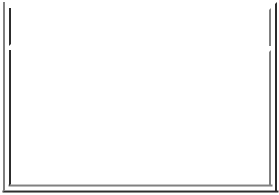 Filed pursuant to Section 16(a) of the Securities Exchange Act of 1934or Section 30(h) of the Investment Company Act of 1940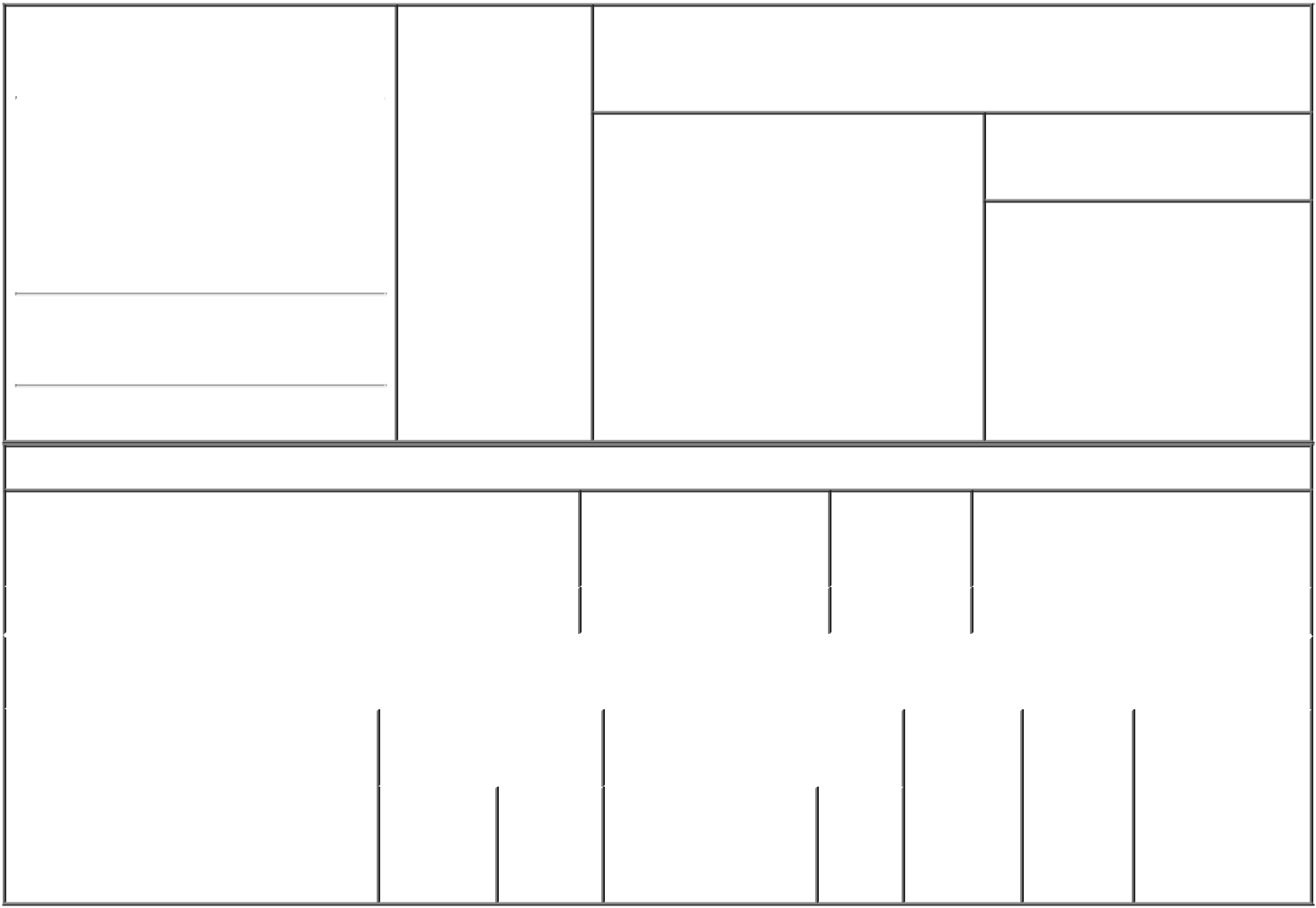 3. Issuer Name and Ticker or Trading SymbolAcushnet Holdings Corp. [ GOLF ](Last)	(First)	(Middle)FILA HOLDINGS CORP.EAST CENTRAL TOWER18F1077 CHEONHO-DAERO,GANGDONG-GURelationship of Reporting Person(s) to Issuer(Check all applicable)X	Director	X	10% OwnerOfficer (give	Other (specifytitle below)	below)If Amendment, Date of Original Filed (Month/Day/Year)Individual or Joint/Group Filing (Check Applicable Line)Form filed by One Reporting PersonForm filed by More than One Reporting Person(City)	(State)	(Zip)Table I - Non-Derivative Securities Beneficially OwnedExplanation of Responses:These shares are held directly by Magnus Holdings Co., Ltd., a subsidiary of Fila Holdings Corp. The reporting person is the Chief Financial Officer of Fila Holdings Corp. and may be deemed to be the beneficial owner and have voting and dispositive power with respect to the shares held by Magnus Holdings Co., Ltd. The reporting person disclaims beneficial ownership over the shares of Issuer common stock held by Magnus Holdings Co., Ltd., except to the extent of his pecuniary interest therein.Remarks:Exhibit 24 - Power of AttorneyIntentional misstatements or omissions of facts constitute Federal Criminal Violations See 18 U.S.C. 1001 and 15 U.S.C. 78ff(a). Note: File three copies of this Form, one of which must be manually signed. If space is insufficient, see Instruction 6 for procedure.Persons who respond to the collection of information contained in this form are not required to respond unless the form displays a currently valid OMB Number.POWER OF ATTORNEYKnow all by these presents that the undersigned, does hereby make, constitute and appoint each of Roland A. Giroux, Chad M. Van Ess and Kristen L. Foley, or any one of them, as a true and lawful attorney-in-fact of the undersigned with full powers of substitution and revocation, for and in the name, place and stead of the undersigned (in the undersigned?s individual capacity), to execute and deliver such forms that the undersigned may be required to file with the U.S. Securities and Exchange Commission as a result of the undersigned?s ownership of or transactions in securities of Acushnet Holdings Corp. (i) pursuant to Section 16(a) of the Securities Exchange Act of 1934, as amended, including without limitation, statements on Form 3, Form 4 and Form 5 (including any amendments thereto) and (ii) in connection with any applications for EDGAR access codes, including without limitation the Form ID. The Power of Attorney shall remain in full force and effect until the undersigned is no longer required to file Forms 3, 4 and 5 with regard to his or her ownership of or transactions in securities of Acushnet Holdings Corp., unless earlier revoked in writing. The undersigned acknowledges that Roland A. Giroux, Chad M. Van Ess and Kristen L. Foley are not assuming any of the undersigned?s responsibilities to comply with Section 16 of the Securities Exchange Act of 1934, as amended.By:___/s/ Ho Yeon Lee________Name: Ho Yeon LeeDate: June 30, 2022SEC Form 3FORM 3UNITED STATES SECURITIES AND EXCHANGECOMMISSIONCOMMISSIONCOMMISSIONOMB APPROVALOMB APPROVALOMB APPROVALWashington, D.C. 20549Washington, D.C. 20549Washington, D.C. 20549OMB Number:3235-OMB Number:3235-OMB Number:0104INITIAL STATEMENT OF BENEFICIAL OWNERSHIP OF0104INITIAL STATEMENT OF BENEFICIAL OWNERSHIP OFEstimated average burdenEstimated average burdenEstimated average burdenSECURITIESresponse:0.5hours per1. Name and Address of Reporting Person*1. Name and Address of Reporting Person*1. Name and Address of Reporting Person*2. Date of EventLee Ho Yeon (Aaron)Lee Ho Yeon (Aaron)Requiring StatementLee Ho Yeon (Aaron)Lee Ho Yeon (Aaron)(Month/Day/Year)07/26/2022(Street)SEOULM5053401. Title of Security (Instr. 4)2. Amount of Securities3. Ownership4. Nature of Indirect BeneficialBeneficially Owned (Instr.Form: DirectOwnership (Instr. 5)4)(D) or Indirect(I) (Instr. 5)Common Stock37,104,008IISee footnote(1)See footnote(1)Table II - Derivative Securities Beneficially OwnedTable II - Derivative Securities Beneficially OwnedTable II - Derivative Securities Beneficially OwnedTable II - Derivative Securities Beneficially OwnedTable II - Derivative Securities Beneficially OwnedTable II - Derivative Securities Beneficially OwnedTable II - Derivative Securities Beneficially Owned(e.g., puts, calls, warrants, options, convertible securities)(e.g., puts, calls, warrants, options, convertible securities)(e.g., puts, calls, warrants, options, convertible securities)(e.g., puts, calls, warrants, options, convertible securities)(e.g., puts, calls, warrants, options, convertible securities)(e.g., puts, calls, warrants, options, convertible securities)(e.g., puts, calls, warrants, options, convertible securities)(e.g., puts, calls, warrants, options, convertible securities)1. Title of Derivative Security (Instr. 4)2. Date Exercisable and2. Date Exercisable and3. Title and Amount of Securities3. Title and Amount of Securities4.5.6. Nature of6. Nature ofExpiration DateExpiration DateUnderlying Derivative SecurityUnderlying Derivative SecurityConversionOwnershipIndirect BeneficialIndirect Beneficial(Month/Day/Year)(Month/Day/Year)(Instr. 4)or ExerciseForm:Ownership (Instr.Ownership (Instr.Price ofDirect (D)5)AmountPrice ofDirect (D)5)AmountDerivativeor IndirectorSecurity(I) (Instr. 5)NumberDateExpirationofExercisableDateTitleShares/s/ Chad M. Van Ess, as/s/ Chad M. Van Ess, as/s/ Chad M. Van Ess, as07/28/2022attorney-in-factattorney-in-fact07/28/2022attorney-in-factattorney-in-fact** Signature of Reporting** Signature of Reporting** Signature of ReportingDatePersonPersonPersonDatePersonPersonPersonReminder: Report on a separate line for each class of securities beneficially owned directly or indirectly.Reminder: Report on a separate line for each class of securities beneficially owned directly or indirectly.Reminder: Report on a separate line for each class of securities beneficially owned directly or indirectly.Reminder: Report on a separate line for each class of securities beneficially owned directly or indirectly.* If the form is filed by more than one reporting person, see Instruction 5 (b)(v).* If the form is filed by more than one reporting person, see Instruction 5 (b)(v).* If the form is filed by more than one reporting person, see Instruction 5 (b)(v).* If the form is filed by more than one reporting person, see Instruction 5 (b)(v).